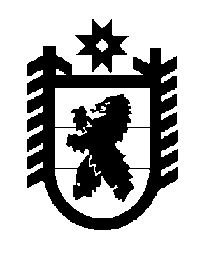 Российская Федерация Республика Карелия    ПРАВИТЕЛЬСТВО РЕСПУБЛИКИ КАРЕЛИЯРАСПОРЯЖЕНИЕот  12 февраля 2018 года № 99р-Пг. Петрозаводск В соответствии с частью 11 статьи 154 Федерального закона                   от 22 августа 2004 года № 122-ФЗ «О внесении изменений в законодательные акты Российской Федерации и признании утратившими силу некоторых законодательных актов Российской Федерации в связи с принятием федеральных законов «О внесении изменений и дополнений в Федеральный закон «Об общих принципах организации законодательных (представительных) и исполнительных органов государственной власти субъектов Российской Федерации» и «Об общих принципах организации местного самоуправления в Российской Федерации», учитывая постановление администрации Петрозаводского городского округа                       от 4 декабря 2017 года № 4013 «О передаче имущества из муниципальной собственности Петрозаводского городского округа в государственную собственность Республики Карелия»:1. Утвердить перечень  имущества, передаваемого из муниципальной собственности Петрозаводского городского округа в государственную собственность Республики Карелия, согласно приложению к настоящему распоряжению.2. Министерству имущественных и земельных отношений Республики Карелия совместно с администрацией Петрозаводского городского округа обеспечить подписание передаточного акта.3. Право собственности Республики Карелия на указанное в пункте 1 настоящего распоряжения имущество возникает с момента подписания передаточного акта.
           Глава Республики Карелия                                                              А.О. ПарфенчиковПриложение к распоряжениюПравительства Республики Карелияот 12 февраля 2018 года № 99р-ППЕРЕЧЕНЬ имущества, передаваемого из муниципальной собственности Петрозаводского городского округа в государственную собственность Республики Карелия______________№ п/пНаименование имуществаНаименование имуществаКоличество томов/ экземпляровСтоимость, рублей122341.Проектная документация по объекту «Строительство газопровода распредели-тельного (уличная сеть) в микрорайоне «Университетский городок»Проектная документация по объекту «Строительство газопровода распредели-тельного (уличная сеть) в микрорайоне «Университетский городок»2 089 902,34 1.1.Раздел 1. Пояснительная записка, ИЦ-15/07-03и-ПЗРаздел 1. Пояснительная записка, ИЦ-15/07-03и-ПЗ52 089 902,34 1.2.Раздел 2. Проект полосы отвода, ИЦ-15/07-03и-ППОРаздел 2. Проект полосы отвода, ИЦ-15/07-03и-ППО42 089 902,34 1.3.Раздел 3. Технологические и конструктив-ные решения линейного объекта. Искусственные сооружения (листы 1 – 106), ИЦ-15/07-03и-ТКРРаздел 3. Технологические и конструктив-ные решения линейного объекта. Искусственные сооружения (листы 1 – 106), ИЦ-15/07-03и-ТКР42 089 902,34 1.4.Раздел 3. Технологические и конструктивные решения линейного объекта. Искусственные сооружения (листы 107 – 270), ИЦ-15/07-03и-ТКРРаздел 3. Технологические и конструктивные решения линейного объекта. Искусственные сооружения (листы 107 – 270), ИЦ-15/07-03и-ТКР42 089 902,34 1.5.Раздел 3. Подраздел 1. Гидравлический расчет газопровода, ИЦ-15/07-03и-ТКР1Раздел 3. Подраздел 1. Гидравлический расчет газопровода, ИЦ-15/07-03и-ТКР142 089 902,34 1.6.Раздел 4. Здания, строения и сооружения, входящие в инфраструктуру линейного объекта, ИЦ-15/07-03и-ИЛОРаздел 4. Здания, строения и сооружения, входящие в инфраструктуру линейного объекта, ИЦ-15/07-03и-ИЛО42 089 902,34 1.7.Подраздел 4.1. Пояснительная записка, ИЦ-15/07-03и-ИЛО.ПЗПодраздел 4.1. Пояснительная записка, ИЦ-15/07-03и-ИЛО.ПЗ42 089 902,34 1.8.Подраздел 4.2. Схема планировочной организации земельного участка, ИЦ-15/07-03и-ИЛО.ПЗУПодраздел 4.2. Схема планировочной организации земельного участка, ИЦ-15/07-03и-ИЛО.ПЗУ42 089 902,34 1.9.Подраздел 4.3. Конструктивные и объемно-планировочные решения, ИЦ-15/07-03и-ИЛО.КРПодраздел 4.3. Конструктивные и объемно-планировочные решения, ИЦ-15/07-03и-ИЛО.КР42 089 902,34 1.10.Подраздел 4.4. Сведения об инженерном оборудовании, о сетях инженерно-техниче-ского обеспечения, перечень инженерно-технических мероприятий, содержание технологических решений: система электроснабжения, ИЦ-15/07-03и-ЛО.ИОС.ЭПодраздел 4.4. Сведения об инженерном оборудовании, о сетях инженерно-техниче-ского обеспечения, перечень инженерно-технических мероприятий, содержание технологических решений: система электроснабжения, ИЦ-15/07-03и-ЛО.ИОС.Э42 089 902,34 112341.11.1.11.Подраздел 4.5. Сведения об инженерном оборудовании, о сетях инженерно-техниче-ского обеспечения, перечень инженерно-технических мероприятий, содержание технологических решений: система газоснабжения, ИЦ-15/07-03и-ИЛО.ИОС.4.541.12.1.12.Раздел 5. Проект организации строительства, ИЦ-15/07-03и-ПОС51.13.1.13.Раздел 7. Мероприятия по охране окружающей среды, ИЦ-15/07-03и-ООС41.14.1.14.Раздел 8. Мероприятия по обеспечению пожарной безопасности, ИЦ-15/07-03и-ПБ41.15.1.15.Раздел 9. Смета на строительство, ИЦ-15/07-03и-СМ.К, том 9, книга 141.16.1.16.Раздел 9. Смета на строительство, ИЦ-15/07-03и-СМ.К, том 9, книга 241.17.1.17.Раздел 9. Смета на строительство, ИЦ-15/07-03и-СМп.К, том 9, книга 341.18.1.18.Раздел 10. Перечень мероприятий по гражданской обороне, мероприятий по предупреждению чрезвычайных ситуаций природного и техногенного характера, ИЦ-15/07-03и-ГОЧС42.2.Комплект рабочей документации2.1.2.1.Наружные сети газоснабжения (I этап), ИЦ-15/07-03Р-ГСН.142.2.2.2.Наружные сети газоснабжения (II этап), ИЦ-15/07-03Р-ГСН.242.3.2.3.Наружные сети газоснабжения. Газорегуляторный пункт блочный № 3 (II этап), ИЦ-15/07-03Р-ГСН.2-342.4.2.4.Наружные сети газоснабжения (III этап), ИЦ-15/07-03Р-ГСН.342.5.2.5.Наружные сети газоснабжения. Газорегуляторный пункт блочный № 4 (III этап), ИЦ-15/07-03Р-ГСН.3-442.6.2.6.Наружные сети газоснабжения (IV этап), ИЦ-15/07-03Р-ГСН.442.7.2.7.Наружные сети газоснабжения. Газорегуляторный пункт блочный № 5. (IV этап), ИЦ-15/07-03Р-ГСН.4-542.8.2.8.Наружные сети электроснабжения, ИЦ-15/07-03Р-ЭС4